Elementary SpanishHenry Barnard School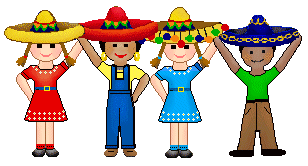 Week 32Grade: 3rd- 5th gradeTopic:  La letra T/ El Tiempo (Describing the weather)Content:  Review of basic conversation, colors, numbers, clothing, body parts, months/ seasons, family members, and adjectives; learning about the letter “T”; learning to describe the weather.Objectives:To learn to pronounce the letter “T”To learn about Teotihuacán and other words/ cultural items that begin with the letter “T”To learn to describe the weatherTo answer the question, “¿Qué tiempo hace?”Standards:1.11, 1.12, 1.13, 1.14, 1.15, 1.21, 1.22, 1.23, 1.24, 1.25, 1.32, 2.11, 2.12, 2.14, 2.15, 3.11, 3.13, 4.11, 4.12, 4.13, 5.13, 5.14, 5.15Materials:“El Tiempo y las Estaciones” worksheetWeather bear to practice clothes, weather, and seasonscrayonsSpanish alphabet chart “T” Power Point presentationIntroduction:Begin by doing the opening greeting/ song (“¡Hola niños!  ¿Cómo están?  Buenas tardes a ti- song”).  Review the questions “¿Cómo te llamas?” and “¿Cómo estás?”  Review vocabulary.  Learn about the letter “T” with Power Point.Development:Practice weather expressions with pictures.  Act out weather conditions.  Dress the weather bear and ask students “¿Qué tiempo hace?”  Talk about the seasons, clothing, numbers, body parts, and colors.  Draw pictures of trees in each of the seasons according to the weather conditions described.Interactive Notebook:Make weather windows- students can open windows to show what today’s weather is likeVocabulary:Hace sol, hace frío, hace calor, llueve, nieva, está nublado, hace viento, have mal tiempo, hace buen tiempo, invierno, otoño, primavera, verano, hace frescoActivities:DiscussionDescribing weather (with clothing, seasons, body parts, colors)Assessment:Correctly answering “¿Qué tiempo hace?”Homework:Look at website and listen to “T” Power Point, play “Tiempo” game